 Program„Śladami reformacji na Śląsku Opolskim”Miejsce:  Parafia Ewangelicko-Augsburska w Opolu, ul. Pasieczna 12, 46-020 OpoleTermin:   27 września 2017 r., środa08.30	Zbiórka przed Parafią Ewangelicką w Opolu. Przejście do sali zajęć i powitanie uczestników i uczestniczek warsztatów08:45	 	Warsztat „Reformacja na Śląsku Opolskim” Ks. Wojciech Pracki09.45  	Zbiórka przed budynkiem parafii10.00		Wyjazd do Pokoju10:40		Przybycie do Pokoju10:45- 11:45	Odwiedziny w Ewangelickim Kościele im. Księżnej Zofii		ks. Wojciech Pracki		ks. Eneasz Kowalski, proboszcz administrator11:45		Wyjazd z Pokoju do Grodźca12.45-13.15	Grodziec – Kościół Ewangelicki		Ks. Wojciech Pracki13.15		Wyjazd do Ozimka13.30-14.45	Przerwa obiadowa w Ozimku 		Restauracja Nowa, ul. Wyzwolenia 12, 46-040 Ozimek14.45 		Wyjazd do Kościoła Jana Chrzciciela	15:00		Odwiedziny w Ewangelickim Kościele Jana Chrzciciela		Ks. Wojciech Pracki15:30		Powrót do Opola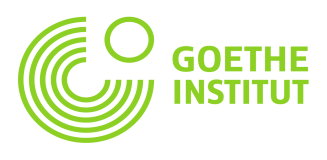 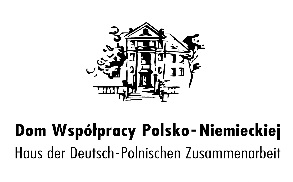 